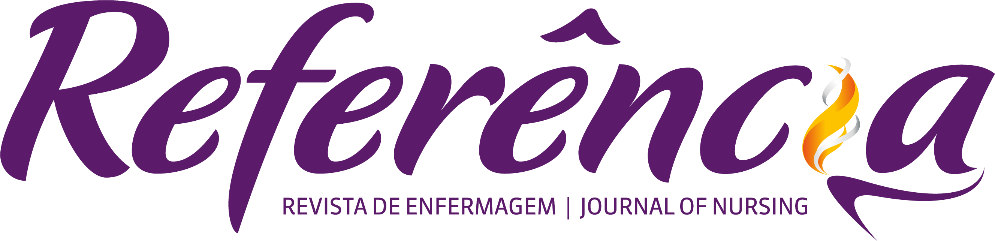 CARTA DE APRESENTAÇÃOExmo/a Editor/a-Chefe da Revista de Enfermagem Referência (RER)Vimos por este meio solicitar a sua apreciação do texto do trabalho (artigo) intitulado: [Introduzir o título do artigo], que consideramos que se adequa à missão da RER de divulgar conhecimento científico produzido em Ciências da Saúde e Educação com ganhos em saúde e impacto no desenvolvimento científico da enfermagem. [Informar em que medida os resultados e as conclusões do estudo contribuem para o desenvolvimento científico da enfermagem].Todos os autores declaram que aprovam o conteúdo do texto do trabalho (artigo) submetido, e que estão em acordo com a declaração de responsabilidade, entregue devidamente assinada.Local, DataNomeAssinatura